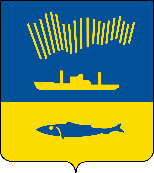 АДМИНИСТРАЦИЯ ГОРОДА МУРМАНСКАП О С Т А Н О В Л Е Н И Е 09.04.2021                                                                                                         № 938В соответствии с постановлением Правительства Российской Федерации от 18.09.2020 № 1492 «Об общих требованиях к нормативным правовым актам, муниципальным правовым актам, регулирующим предоставление субсидий, в том числе грантов в форме субсидий, юридическим лицам, индивидуальным предпринимателям, а также физическим лицам - производителям товаров, работ, услуг, и о признании утратившими силу некоторых актов Правительства Российской Федерации и отдельных положений некоторых актов Правительства Российской Федерации», в целях реализации мероприятий муниципальной программы города Мурманска «Жилищно-коммунальное хозяйство» на 2018 - 2024 годы, утвержденной постановлением администрации города Мурманска      от 13.11.2017 № 3605, п о с т а н о в л я ю: 1. Внести в постановление администрации города Мурманска                            от 05.06.2013 № 1380 «Об утверждении порядка предоставления субсидии на финансовое обеспечение затрат по содержанию и текущему ремонту многоквартирных домов» (в ред. постановлений от 13.09.2013 № 2397,                                от 11.07.2014 № 2243, от 10.07.2015 № 1876, от 19.08.2015 № 2260, от 26.05.2016 № 1456, от 05.12.2016 № 3697, от 03.08.2017 № 2558, от 27.02.2018 № 483,               от 25.04.2019 № 1542, от 10.02.2020 № 316, от 26.06.2020 № 1471) следующие изменения:- в преамбуле слова «постановлением Правительства Российской Федерации от 06.09.2016 № 887 «Об общих требованиях к нормативным правовым актам, муниципальным правовым актам, регулирующим предоставление субсидий юридическим лицам (за исключением субсидий государственным (муниципальным) учреждениям), индивидуальным предпринимателям, а также физическим лицам - производителям товаров, работ, услуг» заменить словами «постановлением Правительства Российской Федерации от 18.09.2020 № 1492 «Об общих требованиях к нормативным правовым актам, муниципальным правовым актам, регулирующим предоставление субсидий, в том числе грантов в форме субсидий, юридическим лицам, индивидуальным предпринимателям, а также физическим лицам - производителям товаров, работ, услуг, и о признании утратившими силу некоторых актов Правительства Российской Федерации и отдельных положений некоторых актов Правительства Российской Федерации».2. Внести в приложение к постановлению администрации города Мурманска от 05.06.2013 № 1380 «Об утверждении порядка предоставления субсидии на финансовое обеспечение затрат по содержанию и текущему ремонту многоквартирных домов» (в ред. постановлений от 13.09.2013 № 2397,                                от 11.07.2014 № 2243, от 10.07.2015 № 1876, от 19.08.2015 № 2260, от 26.05.2016 № 1456, от 05.12.2016 № 3697, от 03.08.2017 № 2558, от 27.02.2018 № 483,               от 25.04.2019 № 1542, от 10.02.2020 № 316, от 26.06.2020 № 1471) следующие изменения:2.1. Абзац 3 пункта 1.1 раздела 1 изложить в новой редакции:«- категории получателей Субсидии, имеющих право на получение Субсидии;».2.2. Пункт 1.4 раздела 1 изложить в новой редакции:«1.4. К категории получателей Субсидии, имеющих право на получение Субсидии, относятся юридические лица, приступившие не ранее 01.01.2015 к осуществлению деятельности по управлению многоквартирными домами и (или) оказывающие услуги (выполняющие работы) по содержанию и текущему ремонту общего имущества многоквартирных домов (далее - обслуживание), более 50 % которых признаны в установленном порядке аварийными, и (или) домов пониженной капитальности, имеющих не все виды благоустройства, включенных в подпрограмму «Переселение граждан из многоквартирных домов, признанных аварийными до 01.01.2017» на 2018 - 2024 годы и подпрограмму «Обеспечение благоустроенным жильем жителей города Мурманска, проживающих в многоквартирных домах пониженной капитальности, имеющих не все виды благоустройства» на 2018 - 2024 годы муниципальной программы города Мурманска «Управление имуществом и жилищная политика» на 2018 - 2024 годы.».2.3. Раздел 1 дополнить новым пунктом 1.6 следующего содержания:«1.6. Информация о предоставлении Субсидии размещается на едином портале бюджетной системы Российской Федерации в информационно-телекоммуникационной сети Интернет при формировании проекта решения о бюджете муниципального образования город Мурманск (проекта решения о внесении изменений в решение о бюджете муниципального образования город Мурманск) при наличии технической возможности.».2.4. Раздел 2 изложить в новой редакции:«2. Условия и порядок предоставления Субсидии2.1. Субсидия предоставляется на основании соглашения о предоставлении Субсидии, заключенного в соответствии с типовой формой соглашения, утвержденной приказом управления финансов администрации города Мурманска для соответствующего вида расходов (далее – Соглашение).2.2. Дополнительные соглашения к Соглашению, предусматривающие внесение в него изменений или его расторжение, заключаются в соответствии с типовыми формами, утвержденными приказом управления финансов администрации города Мурманска.2.3. Получатель Субсидии должен соответствовать на первое число месяца, предшествующего месяцу, в котором планируется заключение Соглашения, следующим требованиям:2.3.1. У Получателя Субсидии должна отсутствовать просроченная задолженность по возврату в бюджет муниципального образования город Мурманск субсидий, бюджетных инвестиций, предоставленных в том числе в соответствии с иными правовыми актами, а также иная просроченная (неурегулированная) задолженность по денежным обязательствам перед бюджетом муниципального образования город Мурманск.2.3.2. Получатель Субсидии не должен находиться в процессе реорганизации, ликвидации, в отношении него не должна быть введена процедура банкротства, а также деятельность Получателя Субсидии не должна быть приостановлена в порядке, предусмотренном законодательством Российской Федерации. 2.3.3. В отношении Получателя Субсидии должны отсутствовать сведения в реестре дисквалифицированных лиц о дисквалифицированных руководителе, членах коллегиального исполнительного органа, лице, исполняющем функции единоличного исполнительного органа, или главном бухгалтере.2.3.4. Получатель Субсидии не должен являться иностранным юридическим лицом, а также российским юридическим лицом, в уставном (складочном) капитале которого доля участия иностранных юридических лиц, местом регистрации которых является государство или территория, включенные в утверждаемый Министерством финансов Российской Федерации перечень государств и территорий, предоставляющих льготный налоговый режим налогообложения и (или) не предусматривающих раскрытия и предоставления информации при проведении финансовых операций (офшорные зоны), в совокупности превышает 50 процентов.2.3.5. Получатель Субсидии не должен получать средства из бюджета муниципального образования город Мурманск на основании иных муниципальных правовых актов на цели, указанные в пункте 1.2 настоящего Порядка.2.4. Для заключения Соглашения Получателю Субсидии необходимо представить в Комитет следующие документы:2.4.1. Заявление о заключении Соглашения для предоставления Субсидии согласно приложению № 1 к настоящему Порядку.2.4.2. Реестр многоквартирных домов, находящихся в управлении и (или) на обслуживании, в том числе признанных аварийными, и (или) домов пониженной капитальности, имеющих не все виды благоустройства, согласно приложению № 2 к настоящему Порядку.2.4.3. Плановый расчет на предоставление Субсидии на финансовое обеспечение затрат по содержанию и текущему ремонту многоквартирных домов на текущий финансовый год по форме, установленной в приложении          № 3 к настоящему Порядку.2.4.4. Выписку из Единого государственного реестра юридических лиц, полученную не ранее чем за один месяц до даты подачи заявления.2.4.5. Копию устава (изменений, дополнений к уставу) с отметкой налогового органа о регистрации.2.4.6. Документ, удостоверяющий полномочия представителя Получателя Субсидии (не требуется, если от имени Получателя Субсидии обращается лицо, имеющее право действовать без доверенности).2.4.7. Сведения о банковских реквизитах, фамилии, инициалах, руководителя и главного бухгалтера, юридический и фактический адреса организации, контактные телефоны.2.4.8. Справку в произвольной форме об отсутствии у Получателя Субсидии на первое число месяца, предшествующего месяцу, в котором планируется заключение Соглашения, просроченной задолженности по возврату в бюджет муниципального образования город Мурманск субсидий, бюджетных инвестиций, предоставленных в том числе в соответствии с иными муниципальными правовыми актами, а также иной просроченной (неурегулированной) задолженности по денежным обязательствам перед бюджетом муниципального образования город Мурманск.2.4.9. Справку в произвольной форме об отсутствии полученных средств из бюджета муниципального образования город Мурманск в соответствии с иными нормативными правовыми актами муниципального образования город Мурманск на цели, указанные в пункте 1.2 настоящего Порядка.2.4.10. Копии решений общих собраний собственников помещений о выборе способа управления управляющей организацией (если такое собрание проведено) или копии протоколов конкурса по отбору управляющей организации для управления многоквартирными домами, или копии договоров управления многоквартирными домами, или копии договоров оказания услуг по содержанию и (или) выполнению работ по текущему ремонту общего имущества многоквартирных домов, копию лицензии на право осуществления деятельности по управлению многоквартирными домами для лиц, осуществляющих деятельность по управлению многоквартирными домами.Указанные документы могут быть предоставлены на электронных носителях (диск, флеш-накопитель) в виде сканированных копий в формате PDF.2.5. Документы, указанные в пункте 2.4 настоящего Порядка, оформляются в печатном виде на стандартных листах формата А4, нумеруются, прошиваются, скрепляются записью «Прошито и пронумеровано ____ листов» с указанием даты, фамилии, инициалов, должности руководителя Получателя Субсидии, заверяются подписью руководителя Получателя Субсидии и печатью Получателя Субсидии (при наличии).Все копии предоставляемых документов должны содержать запись «Копия верна», дату, фамилию, инициалы, должность руководителя Получателя Субсидии и быть заверены подписью руководителя Получателя Субсидии и печатью Получателя Субсидии (при наличии).В представленных документах не допускается наличие помарок, исправлений.2.6. Комитет регистрирует заявление о заключении Соглашения для предоставления Субсидии в день его поступления, затем осуществляет проверку документов, указанных в пункте 2.4 настоящего Порядка, на соответствие требованиям настоящего Порядка.2.7. Проверку на соблюдение Получателем Субсидии требований к оформлению документов, предусмотренных пунктом 2.5 настоящего Порядка, Комитет осуществляет в течение трех рабочих дней со дня, следующего за днем регистрации.2.8. В случае несоблюдения Получателем Субсидии требований к оформлению документов, предусмотренных пунктом 2.5 настоящего Порядка, Комитет в течение трех рабочих дней с даты завершения проверки возвращает документы на доработку. 2.9. Проверку на соответствие Получателя Субсидии, а также предоставленных документов требованиям Порядка Комитет осуществляет в течение пяти рабочих дней.2.10. Основаниями для отказа в заключении Соглашения являются:- несоответствие Получателя Субсидии требованиям, указанным в пункте 2.3 настоящего Порядка;- несоответствие представленных Получателем Субсидии документов требованиям, указанным в пункте 2.4 настоящего Порядка;- недостоверность предоставленной Получателем Субсидии информации.2.11. Отказ в заключении Соглашения не препятствует повторному обращению при соблюдении условий, предусмотренных пунктами 2.3 - 2.5 настоящего Порядка.2.12. Повторная проверка документов на предмет их соответствия требованиям пунктов 2.3 - 2.5 настоящего Порядка производится Комитетом в течение трех рабочих дней.2.13. В случае соответствия документов требованиям настоящего Порядка Комитет готовит проект Соглашения и в срок не позднее трех рабочих дней после завершения проверки на соответствие представленных документов требованиям настоящего Порядка направляет Получателю Субсидии проект Соглашения в двух экземплярах для подписания.2.14. Получатель Субсидии в течение трех рабочих дней с даты получения подписывает экземпляры проекта Соглашения и направляет их в адрес Комитета.2.15.  Обязательными условиями для предоставления Субсидии, включенными в Соглашение, являются:2.15.1. Ведение Получателем Субсидии раздельного учета доходов и расходов по многоквартирным домам.2.15.2. Предоставление Субсидии только по тем многоквартирным домам, по которым сложился отрицательный финансовый результат между планируемыми расходами Получателя Субсидии по содержанию и текущему ремонту общего имущества и планируемой к начислению суммой платы за содержание и текущий ремонт общего имущества многоквартирных домов.2.15.3. Согласие Получателя Субсидии и лиц, являющихся поставщиками (подрядчиками, исполнителями) по договорам (соглашениям), заключенным в целях исполнения обязательств по Соглашению (за исключением государственных (муниципальных) унитарных предприятий, хозяйственных товариществ и обществ с участием публично-правовых образований в их уставных (складочных) капиталах, а также коммерческих организаций с участием таких товариществ и обществ в их уставных (складочных) капиталах), на осуществление Комитетом и органами муниципального финансового контроля проверок соблюдения условий, целей и порядка предоставления Субсидии.2.15.4. Запрет приобретения за счет полученных средств иностранной валюты, за исключением операций, осуществляемых в соответствии с валютным законодательством Российской Федерации при закупке (поставке) высокотехнологичного импортного оборудования, сырья и комплектующих изделий, а также связанных с достижением целей предоставления этих средств иных операций, определенных нормативными правовыми актами, муниципальными правовыми актами, регулирующими предоставление Субсидии.2.15.5. Требование о возврате остатка Субсидии, не использованного в отчетном финансовом году, в случае отсутствия решения о наличии потребности в использовании остатка Субсидии в текущем финансовом году, принятого Комитетом по согласованию с управлением финансов администрации города Мурманска.2.15.6. Требование о включении в Соглашение условия о согласовании новых условий Соглашения или о расторжении Соглашения при недостижении согласия по новым условиям в случае уменьшения Комитету ранее доведенных лимитов бюджетных обязательств, приводящего к невозможности предоставления Субсидии в размере, определенном в Соглашении.2.16.  Результатом предоставления Субсидии является обеспечение надлежащего состояния многоквартирных домов, признанных аварийными, и (или) домов пониженной капитальности, имеющих не все виды благоустройства.Плановое значение результата предоставления Субсидии устанавливается в Соглашении.2.17. Комитет осуществляет перечисление Субсидии ежеквартально.2.18. Размер Субсидии рассчитывается как разница между планируемыми расходами Получателя Субсидии по содержанию и текущему ремонту общего имущества по каждому многоквартирному дому из категории домов, указанных в пункте 1.4 настоящего Порядка, и суммой, планируемой к начислению платы за содержание и текущий ремонт общего имущества многоквартирного дома, в соответствии с приложением № 3 к настоящему Порядку.2.19. Для получения Субсидии Получатель Субсидии направляет в Комитет следующие документы:2.19.1. Счет на предоставление Субсидии на финансовое обеспечение затрат.2.19.2. Реестр многоквартирных домов, находящихся в управлении и (или) на обслуживании, согласно приложению № 2 к настоящему Порядку.2.19.3. Справку-расчет планируемых доходов и расходов по содержанию и текущему ремонту общего имущества многоквартирных домов, находящихся в управлении и (или) на обслуживании, согласно приложению № 3 к настоящему Порядку.2.19.4. Справку в произвольной форме об отсутствии полученных средств из бюджета муниципального образования город Мурманск в соответствии с иными нормативными правовыми актами муниципального образования город Мурманск на цели, указанные в пункте 1.2 настоящего Порядка.2.20. Получатель Субсидии имеет возможность осуществить расходы, источником финансового обеспечения которых являются не использованные в отчетном финансовом году остатки Субсидии, при принятии Комитетом по согласованию с управлением финансов администрации города Мурманска решения о наличии потребности в использовании остатка Субсидии в текущем финансовом году, не использованной в отчетном финансовом году, в форме приказа Комитета (далее - Приказ).2.21. Для подтверждения потребности в неиспользованных остатках Субсидии Получатель Субсидии направляет в Комитет следующие документы:2.21.1. Заявление о наличии потребности в использовании остатка Субсидии в текущем финансовом году.2.21.2. Документы, подтверждающие наличие принятых и неисполненных обязательств.2.21.3. Отчет об использовании Субсидии на финансовое обеспечение затрат по содержанию и текущему ремонту общего имущества многоквартирных домов, находящихся в управлении и (или) на обслуживании, согласно приложению № 5 к настоящему Порядку (далее - Отчет об использовании Субсидии), составленный по состоянию на 31 декабря отчетного финансового года.2.22. Комитет регистрирует документы, предусмотренные пунктами 2.19 и 2.21 настоящего Порядка, в день их поступления, затем осуществляет проверку документов на соответствие требованиям настоящего Порядка и Соглашения.2.23. Проверку на соблюдение Получателем Субсидии требований к оформлению документов, предусмотренных пунктом 2.5 настоящего Порядка, Комитет осуществляет в течение трех рабочих дней со дня, следующего за днем регистрации.2.24. В случае несоблюдения Получателем Субсидии требований к оформлению документов, предусмотренных пунктом 2.5 настоящего Порядка, Комитет в течение трех рабочих дней с даты завершения проверки возвращает документы на доработку. 2.25. Проверку на соответствие требований к составу и достоверности предоставленной информации Комитет осуществляет в течение семи рабочих дней.2.26. Основаниями для отказа в предоставлении Субсидии, а также в принятии решения о наличии потребности в использовании остатка Субсидии в текущем финансовом году, не использованной в отчетном финансовом году, являются:- несоответствие представленных Получателем Субсидии документов требованиям, указанным в пунктах 2.19 и 2.21 настоящего Порядка;- недостоверность предоставленной Получателем Субсидии информации.2.27. Отказ в предоставлении Субсидии, а также в принятии решения о наличии потребности в использовании остатка Субсидии в текущем финансовом году, не использованной в отчетном финансовом году, не препятствует повторному обращению при соблюдении условий, предусмотренных пунктами 2.5, 2.19 и 2.21 настоящего Порядка.2.28. Повторная проверка документов на предмет их соответствия требованиям настоящего Порядка и Соглашения производится Комитетом в течение трех рабочих дней.2.29. В случае соответствия документов требованиям настоящего Порядка и Соглашения, а также требований к оформлению документов Комитет в течение пяти рабочих дней после окончания срока проверки документов направляет в управление финансов администрации города Мурманска:- кассовый план выплат на перечисление Субсидии в случае, предусмотренном пунктом 2.19 настоящего Порядка;- проект Приказа на согласование в случае, предусмотренном пунктом 2.21 настоящего Порядка.2.30. Управление финансов администрации города Мурманска в течение 10 рабочих дней со дня получения кассового плана выплат на перечисление Субсидии направляет причитающуюся сумму на лицевой счет Комитета, открытый в Управлении Федерального казначейства по Мурманской области в случае, предусмотренном пунктом 2.19 настоящего Порядка.2.31.  Перечисление денежных средств Получателю Субсидии производится Комитетом на расчетный счет, указанный Получателем Субсидии в Соглашении, в течение пяти рабочих дней с даты поступления средств на лицевой счет Комитета в соответствии с графиком перечисления Субсидии, предусмотренным в Соглашении.2.32. В случае, предусмотренном пунктом 1.5 настоящего Порядка, Комитет вправе в течение текущего финансового года осуществлять перечисление Субсидии при наличии остатка Субсидии.2.33. Согласованный с управлением финансов администрации города Мурманска проект Приказа подписывается и регистрируется в Комитете в день поступления и направляется Получателю Субсидии в течение трех рабочих дней.2.34. Порядок и сроки возврата Субсидий в бюджет муниципального образования город Мурманск в случае нарушения условий их предоставления установлен пунктами 4.4 - 4.7 настоящего Порядка.».2.5. В пункте 3.2 раздела 3 слова «указанным в подпункте 2.4.7 настоящего Порядка.» заменить словами «указанным в пункте 2.5 настоящего Порядка.».2.6. В пункте 3.3 раздела 3 слова «указанного в пункте 2.21 настоящего Порядка,» заменить словами «указанного в пункте 2.16 настоящего Порядка,».2.7.  Пункт 4.2 раздела 4 дополнить новым абзацем 2 следующего содержания:«Согласие Получателя Субсидии на осуществление таких проверок включается в Соглашение.».2.8.  Пункт 4.9 раздела 4 изложить в новой редакции:«4.9. В случае недостижения значения результата предоставления Субсидии, предусмотренного пунктом 2.16 настоящего Порядка, остаток Субсидии переносится на следующий финансовый год в случае, предусмотренном пунктом 2.20 настоящего Порядка.».2.9.  Пункт 4.11 раздела 4 изложить в новой редакции:«4.11. Орган внутреннего муниципального финансового контроля осуществляет обязательную проверку соблюдения условий, целей и Порядка предоставления Субсидии в соответствии с полномочиями, определенными статьей 269.2 Бюджетного кодекса Российской Федерации.».3. Отделу информационно-технического обеспечения и защиты информации администрации города Мурманска (Кузьмин А.Н.) разместить настоящее постановление на официальном сайте администрации города Мурманска в сети Интернет.4. Редакции газеты «Вечерний Мурманск» (Хабаров В.А.) опубликовать настоящее постановление.5. Настоящее постановление вступает в силу со дня официального опубликования.6. Контроль за выполнением настоящего постановления возложить на первого заместителя главы администрации города Мурманска Доцник В.А.Глава администрациигорода Мурманска                                                                                     Е.В. Никора